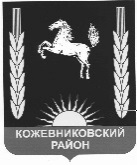 администрация   кожевниковского   районаПОСТАНОВЛЕНИЕ   _______		                                                                                                               №_____	с. Кожевниково   Кожевниковского района   Томской областиО выявлении правообладателя, ранее учтенного объекта недвижимостиВ соответствии со статьей 69.1 Федерального закона от 13 июля 2015 года № 218-ФЗ «О государственной регистрации недвижимости»ПОСТАНОВЛЯЮ:В отношении земельного участка площадью 6100 кв.м. с кадастровым номером 70:07:0100011:154, расположенного по адресу: Томская область, Кожевниковский район, с. Елгай, ул. Набережная, 59, в качестве правообладателя, владеющего данным земельным участком на праве собственности, выявлен ХХХХХХХ ХХХХ ХХХХ, ХХХХХ г.р., место рождения: ХХХХХ, ХХХХХХ, ХХХХХ, паспорт серия ХХХХ № ХХХХ, выдан ХХХХХ, ХХХХ, СНИЛС ХХХХХХ, проживающий по адресу: ХХХХХХ, ХХХХХХ, ХХХХ, ХХХХХХХХХ.Право собственности ХХХХХ ХХХХХХ ХХХХХ на указанный в пункте 1 настоящего постановления земельный участок подтверждается государственным актом 27.11.1992 № ТО 07-05-044Отделу по управлению муниципальной собственностью Администрации Кожевниковского района (Попов А.В.) осуществить действия по внесению необходимых изменений о правообладателе объекта недвижимости, указанного в пункте 1 настоящего постановления в сведения Единого государственного реестра недвижимости.Контроль за исполнением настоящего постановления возложить на заместителя Главы Кожевниковского района по экономике и финансам Емельянову Т.А. Глава Кожевниковского района	                                                                                  В.В. КучерЕ.А. Риферт22-568Заместитель Главы районапо экономике и финансам __________________ Т.А. Емельянова«_____» ___________2023г.Начальник отдела правовойи кадровой работы____________________ В.И. Савельева«____» ________________2023г.